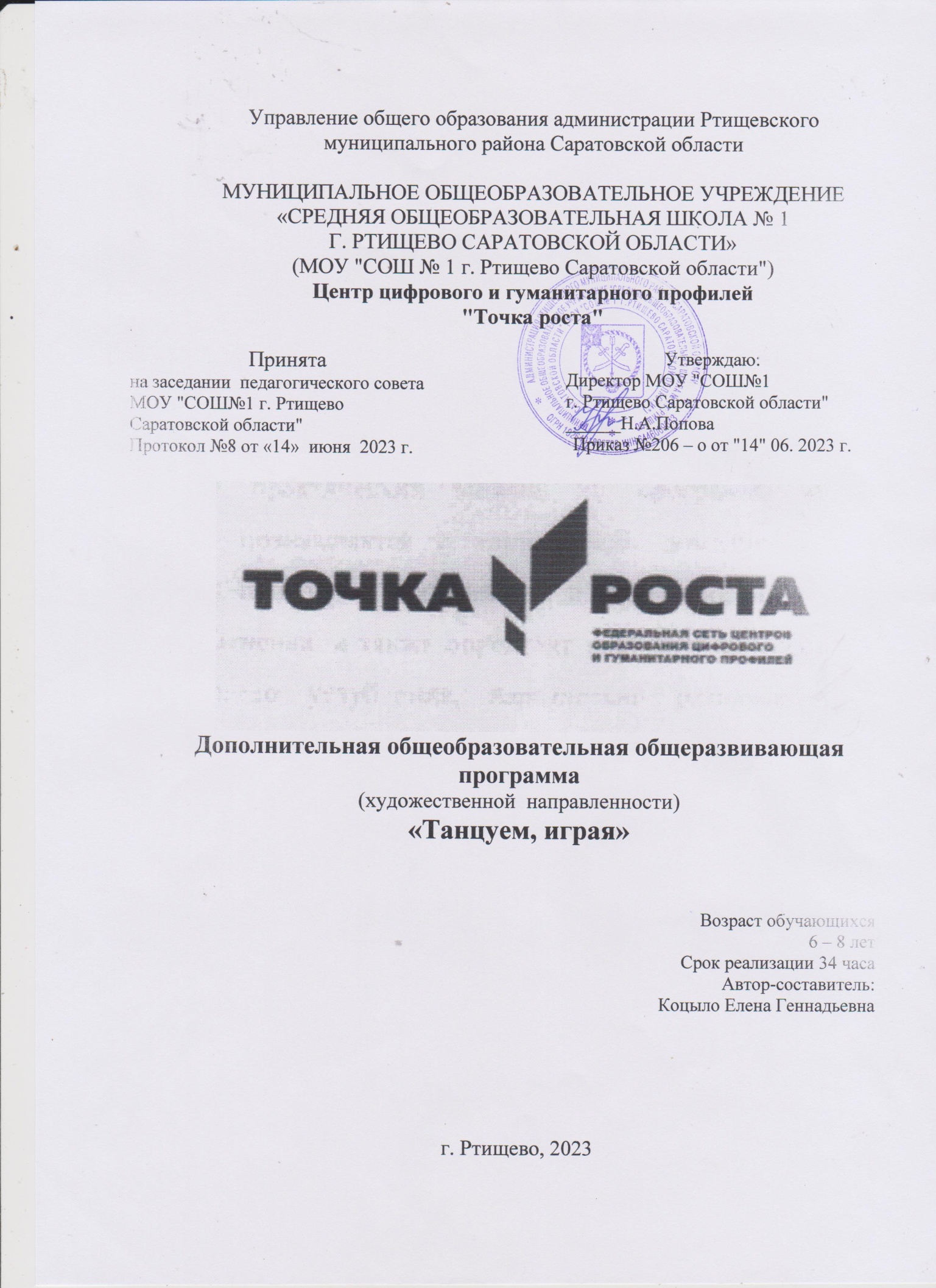 Содержание:1. «Комплекс основных характеристик дополнительной общеобразовательной общеразвивающей программы»:Пояснительная записка..............................................................................2Цель и задачи программы........................................................................ .3Планируемые результаты......................................................................... 5Содержание программы:Учебный план.......................................................................................7Содержание учебного плана................................................................8Формы аттестации и их периодичность................................................ .10«Комплекс организационно-педагогических условий»:Методическое обеспечение.....................................................................11Условия реализации программы.............................................................12Календарный учебный график (Приложение № 1).................................12Оценочные материалы……………………...............................................12Список литературы..................................................................................13Методический кейс...................................................................................................14Приложение № 1……………………………………………………………………......17Приложение № 2……………………………………………………………………......24«Комплекс основных характеристик дополнительной общеобразовательной общеразвивающей программы»:Пояснительная записка    	Программа дополнительного образования «Танцуем, играя» начального общего образования разработана в соответствии с положением о дополнительных общеобразовательных общеразвивающих программ МОУ «СОШ № 1 г. Ртищево Саратовской области»	Программа «Танцуем, играя», рассчитана на возраст обучающихся 6-8 лет. Срок реализации программы составляет 34 часа в очной форме 1 час в неделю по 45 минут. Количество обучающихся в группе 17 человек.Актуальность программы      Динамичные изменения современного общества, стремительный научно-технический прогресс, обуславливают осознание ценности культурного наследия, необходимости его сбережения и эффективного использования как одного из важнейших ресурсов мировой экономики.   Утраты культурных ценностей невосполнимы, поэтому, сегодня одной из ведущих тенденций дополнительной системы образования является художественное развитие подрастающего поколения как эффективного механизма формирования культурного потенциала и сохранения традиций и наследия страны.   Хореография – это самый впечатляющий вид искусства! Сегодня социальный заказ, предъявляемый к современному образованию, ориентирует нас на творческое развитие личности учащегося, его познавательных и созидательных способностей, успешной социализации и адаптации на рынке труда. Учреждения дополнительного образования формируют новую образовательную политику, обеспечивающую доступность, современность, соответствие социальному заказу на образовательные услуги.Педагогическая целенаправленность      Программа направлена на гармоничное развитие личности, на формирование у учащихся танцевальных навыков, что способствует повышению общей культуры ребенка. Танцы имеют большое воспитательное значение и доставляют эстетическую радость. Среди множества форм художественного воспитания подрастающего поколения хореография занимает особое место. Занятия танцем не только учат понимать и создавать прекрасное, они развивают образное мышление и фантазию, дают гармоничное пластическое развитие. Синкретичность танцевального искусства подразумевает развитие чувства ритма, умение слышать и понимать музыку, согласовывать с ней свои движения, одновременно развивать и тренировать мышечную силу корпуса и ног, пластику рук, грацию и выразительность. Занятия хореографией дают организму физическую нагрузку, равную сочетанию нескольких видов спорта. Занятия танцем формируют правильную осанку, прививают основы этикета и грамотные манеры поведения в обществе, дают представление об актерском мастерстве. Танец имеет огромное значение как средство воспитания национального самосознания.    Новизна и отличительные особенности программы в том, что в ней объединены как практические, так и теоретические основы изучения хореографии, а также занятия по гимнастике и ритмике, что позволяет формировать физические данные детей, артистизм как взаимосвязанную целостность.1.2. Цель  программы создание условий, способствующих раскрытию и развитию творческого потенциала ребенка, формирования культуры личности средствами хореографического искусства.Задачи программыОбучающие:формировать основы знаний в области танцевального искусства;формировать умения слушать музыку, понимать ее настроение, характер, передавать их с помощью танцевальных движений;формировать культуру движения, выразительность движений и поз. Развивающие:способствовать развитию общего физического состояния организма, развивать координацию движений, внутренней собранность, внимание;избавлять от стеснительности, зажатости, комплексов.Воспитывающие:формировать у учащихся такие качества как, адаптивность, инициативность, креативность, общительность, трудолюбие, честность, чувство собственного достоинства;развивать чувство ответственности, самокритичности, умение радоваться успехам других и вносить вклад в общий успех;формировать устойчивый интерес к танцу и музыкальной культуре. В основе программы лежат педагогические принципы:принцип доступности и индивидуализации возрастных особенностей и возможностей ребенка и, в связи с этим – определение по силе его знаний. Индивидуализация подразумевает учет индивидуальных особенностей ребенка;принцип постепенного повышения требований. Постепенный переход к новым, более сложным упражнениям, по мере закрепления формирующихся навыков и адаптации организма к нагрузкам;принцип сознательности и активности предполагает обучение, опирающееся на сознательное и заинтересованное отношение учащегося к своим действиям;принцип повторяемости материала. Хореографические занятия требуют повторения вырабатываемых, двигательных навыков. Только при многократных повторениях образуется двигательный стереотип;принцип наглядности в обучении хореографии понимается широкое взаимодействие всех внешних и внутренних анализаторов, непосредственно связывающих учащегося с окружающей действительностью. Большое значение имеет взаимосвязь образного слова и наглядности. При наличии достаточного двигательного опыта образное слово будет вызывать необходимые двигательные представления.     Возраст детей и их психологические особенности     Программа рассчитана для детей от 6 до 8 лет.     Набор детей в объединение осуществляется в установленные учреждением сроки при наличии медицинской справки и по личному заявлению родителей (лиц их заменяющих). Отбор в группу по определенным критериям в хореографии не ведется, в целях оптимального выявления способностей ребенка в течение учебного процесса и появления возможности каждого ребенка проявить себя в хореографии.      В младшем школьном возрасте (6-8 лет) учащиеся отличаются постоянным стремлением к активной практической деятельности. Эмоции занимают важное место в психике этого возраста, им подчинено поведение. Младшие школьники легко вступают в общение. Для них большое значение приобретают оценки их поступков не только со стороны старших, но и сверстников. Их увлекает совместная коллективная деятельность. Неудача вызывает резкую потерю интереса к делу, а успех сообщает эмоциональный подъем. В этом возрасте ребята склонны постоянно меряться силами, готовы соревноваться во всем, у них ярко выражено стремление к самореализации. Активность одновременно является плюсом и минусом этого возраста. Режим занятий      Продолжительность одного занятия для учащихся 6-8 лет - 45 минут. С целью охраны здоровья детей проводятся паузы в форме релаксаций, упражнений на расслабление мышц, упражнения на восстановление дыхания.1.3. Планируемые результаты    За период обучения учащиеся получают определенный объем знаний и умений:умение учащихся чувствовать и ощущать музыкальный ритм;сформированность потребности к творческому самовыражению;владение  приемами, связками движений в танцевальных композициях;развитость двигательных качеств: силы, выносливости, быстроты, гибкости, координационных способностей;повышение работоспособности и двигательной активности;развитость правильной осанки;навыки культуры общения между собой и окружающими, в паре, в танце.должны знать: - позиции рук, ног, головы в классическом танце; - правила постановки корпуса;- правила поведения на занятиях. - знать точки плана класса, их расположение;- припадание, боковой шаг.должны уметь:- исполнять переменный ход, лёгкий шаг с носка на пятку;- исполнять элементы русского танца;- выполнять танцевальные шаги по инструкции педагога;- выполнения партерной гимнастики.- изображать в танцевальном шаге повадки кошки, лисы и других животных; - правильно пройти в такт музыке, сохраняя красивую осанку; - чувствовать характер марша, передавать его в шаге; - правильное выполнение растяжки;- правильное выполнение гимнастических упражнений.    В результате освоения дополнительной общеразвивающей программы учащиеся смогут овладеть планируемыми предметными, метапредметными и личностными результатами.Предметные К концу года обучения учащиеся должны: освоить азы ритмики, точно выполнять метроритмический рисунок музыки;частично освоить пространство репетиционного и сценического зала (1-8 точки), линейные, круговое построение, основные фигуры и рисунки танца, уметь держать интервалы, дистанцию в парно-массовых номерах;уметь определять характер музыки, менять характер движений в соответствии со сменами музыкальных частей;выполнять простейшие танцевальные движения в соответствии с музыкальным ритмом (шаг с подскоком, приставной шаг, шаг галоп, переменный шаг, шаг с притопом, шаг польки и т.д.);знать позиции ног классического танца (I, II, III), позиции рук (I, II, III), понятия опорная и работающая нога;освоить основные упражнения игровой партерной гимнастики (развить свои данные  подъем стопы, выворотность, шаг, гибкость спины, эластичность мышц и связок суставно-связочного аппарата).      Метапредметные соотносит свои практические действия с планируемыми результатами, корректировать свои действия в соответствии с изменяющейся образовательной или конкурсной ситуацией; умеет организовывать сотрудничество и совместную деятельность с учащимися; работать индивидуально и в группе.владеет основами самооценки;        Личностныесформированное нравственное поведение, осознанное и ответственное отношение к собственным поступкам; коммуникативная компетентность в общении и сотрудничестве со сверстниками, детьми старшего и младшего возраста, взрослыми в процессе творческой деятельности.Учебно-тематический план                                                                                                                                     ВСЕГО: 34 часаСодержание программыВведение в мир танца и музыки    Беседы «Давайте дружить все», « Что такое – танец», «Этикет в танце», «Учимся танцевать», «Знакомимся через танец и игру».Изучение терминов музыки и танца. Особенности музыкального и танцевального жанров.   Практическая часть: прослушивание и сравнение мелодий, их характеристика детскими образами. Тестирование на определение танцевальных возможностей. Тестирование на творческие знания, умения, навыки.Ритмика    Музыкальная грамота: счёт, размеры в музыке, такты, темпы, сильные и слабые доли. Взаимосвязь музыки и движений в танце(медленно-медленно, быстро-быстро, умеренно-умеренно).   Практическая часть: ритмические игры «Хлопушки», «Топотушки», «1-2-3-4», «1,2,3-за мною повтори», «Ехал Ваня на базар», «Прилетели птицы», «Да-да-да»,«Наши кошечки устали», «Это я», «Сантики-фантики», «Ёжики», Музыкально-ритмические игры «1,2-у нас игра!», «Подружки», «Танец-игра сидя», «Стульчики», «А у нас скакалочки!», «Играем в паре», «Здравствуйте!».Разучивание ритмических упражнений разминки: ходьба с хлопками, приседания и наклоны с хлопками, прыжки с хлопками, бег под счёт. Притопы с продвижением вперёд, назад и в сторону, вокруг себя.Танцевальная азбука   Беседы «Осанка и походка лучше всех», «Учимся красиво танцевать».   Практическая часть: постановка корпуса и осанки через игру «Карлики-великаны», разучивание позиций рук, ног и головы. Проучивание шага (простой, польки, русский-переменный, с носка, на пальцах), бега (лёгкий, с подскоком, галоп). Разучивание приседаний и полуприседаний в танце. Знакомство с прыжками на 1-2-х ногах, с перемещением.Разучивание разминки у станка на гибкость и пластику.Музыкально-танцевальные  или сюжетные игры: «Кошки и мышки», «Полетели и присели…», «Зайцы и медведь», «Ручеёк», «Весёлые зверята», « Светофор», «Заводные игрушки».Построения, перестроения в танце (круг, треугольник, линии, шахматы, колонна).Разучивание и закрепление элементов танцев: народный, бальный, эстрадный.Обязательное включение на занятиях заданий на фантазию, импровизацию и показу образа(бабочки, зонтики, цветы, зверята и т.д.)ТанцыПрактическая часть: постановка этюдов «Я- листочек», «Я- кошечка», «Я- куколка», «Я- сказочная фея»; «Заводные игрушки», «Волшебники».Постановочно-репетиционная работа над танцами по тематике - народные, бальные, сюжетные танцы, парные танцы и танцы с предметами.Предлагаемый репертуар: народные (полька, кадриль, перепляс)                                             бальные (вальс-лодочка, ча-ча-ча)                                             сюжетные (Буратино, Паровозик и вагоны, Ручки)                                               парные (бабочка и цветок, большой и малый мяч)                                             с предметами (мячи, обручи, ленточки)  Концертные выступленияПоказ результатов объединения на классных концертах, школьных мероприятиях.Проведение открытых занятий для родителей и педагогов в 1-м и 2-м полугодиях.Участие в итоговом концерте, программе по окончанию учебного года.1.5. Формы аттестации и их периодичность  Для отслеживания результативности образовательной деятельности по программе проводятся: входной, текущий, промежуточный и итоговый контроль. Входной контроль - оценка начального уровня образовательных возможностей учащихся при поступлении в объединение, ранее не занимавшихся по данной дополнительной общеобразовательной общеразвивающей программе. Текущий контроль - оценка уровня и качества освоения тем/разделов программы и личностных качеств учащихся, осуществляется на занятиях в течение всего учебного года. Промежуточный контроль - оценка уровня и качества освоения учащимися дополнительной общеобразовательной общеразвивающей программы по итогам изучения раздела, темы или в конце определенного периода обучения/учебного года (при сроке реализации программы более одного года). Итоговый контроль - оценка уровня и качества освоения учащимися дополнительной общеобразовательной общеразвивающей программы по завершению учебного года.      Используются различные виды контроля: устный, практический, наблюдение.Наиболее распространенные формы контроля: опрос, тестирование, итоговые занятия, контрольный просмотр, технический зачет, показательные выступления.    Критериями оценки результатов обучения служит освоение дополнительной общеобразовательной программы обучения, успешное участие в фестивалях и конкурсах, а также создание стабильного коллектива, заинтересованность учащихся в выбранном виде деятельности.   Работа с родителями имеет большое значение – это 50% успеха работы с детьми. Система родитель – педагог - ребенок и его увлечения – важный элемент в воспитании, как родителя, так и ребенка. Родительские собрания, отчетные выступления, открытые занятия для родителей, личные индивидуальные беседы, привлечение к изготовлению костюмов, подготовка праздников – все это дает свои положительные результаты.«Комплекс организационно-педагогических условий»:Методическое обеспечение    Используя разнообразные и доступные движения классического, народного и современного танцев у коллектива создается свой танцевальный репертуар. Танцевальные постановки направлены на раскрытие индивидуальности детей, на воспитание этических отношений исполнителей друг к другу, на развитие техники и выразительности исполнения.      Так же уделяется особое внимание к развитию познавательной деятельности за счет систематического проведения бесед о хореографическом искусстве, совместных просмотров видеофильмов о танцах, посещение концертов, фестивалей.     Методическое обеспечение данной программы включает в себя следующие компоненты: педагогические аспекты творческой деятельности; этнопедагогический подход к обучению, воспитанию и развитию; методы развития межличностного общения в коллективе; методы создания художественной среды средствами хореографии;интеграцию в процессе создания коллективного творческого продукта танцевального коллектива.В программе представлены различные разделы, которые объединяет постановочная и концертная деятельность, позволяющая учебно-воспитательному процессу быть более привлекательным, повышает эмоциональный фон занятий, способствует развитию мышления, воображения и творческих способностей.     Танцевальный коллектив должен активно участвовать в концертной деятельности, выступать на различных площадках города, района.    Методическое обеспечение программы содержит необходимые информационные ресурсы для ведения качественного образовательного процесса и представлено в виде фоно- и видео - медиатеки, тематической литературы, методических разработок занятий, фотоальбомов, флешносителя  с фонограммами,  DVD материалы с записями выступлений творческого объединения, DVD и видео материалы с записями выступлений известных хореографических коллективов, альбом с фотографиями выступлений творческого объединения.     Формы обучения      Данной программой предусмотрены коллективные, групповые, демонстрация результатов деятельности (концерты, праздники, выставки, конкурсы, зачётные занятия).Методы обучения
Методы наглядного восприятия - способствуют более быстрому, глубокому и прочному усвоению учащимися программы курса обучения, повышения
интереса к изучаемым упражнениям. К этим методам можно отнести:
наглядная демонстрация формируемых навыков - личный показ педагога,
наблюдение, контраст, демонстрацию плакатов, рисунков, видеозаписей, прослушивание ритма и темпа движений, музыки, которая помогает закреплять
мышечное чувство и запоминать движения в связи со звучанием музыкальных
отрывков. Всё это способствует воспитанию музыкальной памяти, формированию двигательного навыка, закрепляет привычку двигаться ритмично.
Практические методы (репродуктивный, частично-поисковый, тренинг)
- основаны на активной деятельности самих учащихся. Это:Метод целостного освоения упражнений и движений объясняется относительной доступностью упражнений. Однако использование данного метода подразумевает наличие двигательной базы, полученной ранее. В эту базу входят двигательные элементы и связки, позволяющие на их основе осваивать в дальнейшем более сложные движения.Ступенчатый метод широко используется для освоения самых разных упражнений и танцевальных движений. Практически каждое упражнение можно приостановить для уточнения движения, улучшения выразительности движения и т.п. Этот метод может также применяться при изучении сложных движений.
Игровой метод используется при проведении музыкально — ритмических игр. Этот метод основан на элементах соперничества учащихся между собой и повышении ответственности каждого за достижение определённого
результата. Такие условия повышают эмоциональность обучения. Эмоциональный метод - подбор ассоциаций, образов, создание художественных впечатлений.
Названные методы обучения на практике могут быть дополнены различными приёмами педагогического воздействия на учащихся.Условия реализации программыМатериально-техническое обеспечение программы       Для успешной реализации программы создаются условия необходимые для реализации программы в течение всего периода:- помещение в соответствии с санитарно-эпидемиологическими правилами и нормативами СанПиН;- компьютер;- обручи и мячи, скакалки.   Форма, танцевальная обувь, которые учащиеся используют на  занятии, приобретается родителями. Календарный учебный график (Приложение № 1)Оценочные материалыДля оценки эффективности реализации программы разработаны: - критерии освоения образовательной программы учащимся (Приложение № 2);- Отслеживание развитие детей в виде мониторинга: в начале учебного года и в конце учебного года. Уровень освоения программы детей определяется по критериям (Приложение № 2)  Итоговый отчет результативности освоения программы проводится
ежегодно в форме концерта для родителей, по которому оценивается работа педагога и детей, осуществленная в течение учебного года.
Отчет о выполненной работе проводится в форме концертов, выступлений, участие в конкурсах и мероприятиях школы и города.Список литературы1.	 Брошюра. «Школа танца для юных»- Санкт-П, 2003.2.	Барышникова Т. « Азбука хореографии»- М, 2000.3.	Брошюра. «Играем с начала. Гимнастика, ритмика, танец»-М, 2007.4.	Брошюра «Танец и дети»-Р, 2008.5.	Захарова Т. «Детская хореография»-Н, 2004.6.	Брошюра «Методическая разработка для преподавателей хореографических школ»-М, 2009.7.	Стуколкина М. «Уроки детского танца»-М, 2002.8.	Программа «Хореографическое развитие детей с 5 лет»-Е, 2005.	Рекомендации для обучающихся:Ссылки на видео игротанцевhttps://www.youtube.com/watch?v=TFcA-BjOpBA , https://www.youtube.com/watch?v=qvTM5HTcA7k  https://www.youtube.com/watch?v=mKfEFD3eOMs  https://www.youtube.com/watch?v=mKfEFD3eOMs https://www.youtube.com/watch?v=41mb83ZNvAQ https://www.youtube.com/watch?v=5FjsY5MUICQ https://www.youtube.com/watch?v=lBdT1uwr3qI  https://www.youtube.com/watch?v=HswdQFwGhBI https://www.youtube.com/watch?v=sWUHEcxq19E https://www.youtube.com/watch?v=BIq0KiEaUCA Методический кейсПриложение № 1Календарный  учебный графикПриложение № 2Критерии освоения образовательной программы учащимся(«3»- низкий, «4»-средний, «5»-высокий)Оценке и контролю результатов обучения подлежат:
Осанка. Для занятий танцами кроме хорошего физического развития необходимо выработать правильную осанку. Основа осанки – позвоночник и его соединения с тазовым поясом.
Выворотность – способность развернуть ноги (в бедре, голени и стопе) наружу. Она зависит от двух факторов: от строения тазобедренного сустава и строения ног. Формирование голени и стопы у детей обычно заканчивается к двенадцати годам.
Подъем стопы – изгиб стопы вместе с пальцами. Форма подъема (высокий, средний, маленький) находится в прямой зависимости от строения стопы и эластичности связок.
Танцевальный шаг – способность свободно поднимать ногу на определенную высоту в сторону, назад, вперед при выворотном положении обеих ног.
Гибкость тела зависит от гибкости позвоночного столба. Степень подвижность определяется строением и состоянием позвоночных хрящей.
Прыжок, его высота и легкость зависят от силы мышц, согласованности всех частей тела (сгибателей и разгибателей суставов: тазобедренного, коленного, голеностопного, стопы и пальцев).
Координация движений. Среди двигательных функций особое значение для танца имеет координация движений. Различают три основных вида координации: нервную, мышечную, двигательную. Нервная координация определяет чувство ритма, равновесия, различных поз, осанки, запоминание движения и зависит от работы зрительного и вестибулярного аппаратов.
Для мышечной координации характерно групповое взаимодействие мышц, которое обеспечивает устойчивость тела (при ходьбе, беге и других движениях). Двигательная координация – это процесс согласования движений тела в
пространстве и во времени (одновременное и последовательное).
Музыкально – ритмическая координация. Это умение согласовывать движения тела во времени и пространстве под
музыку.
Эмоциональная выразительность – это наличие актерского мастерства, умение свободно держаться на сцене.Уровни развития параметров, определяющих эффективность хореографической подготовки на всех этапах№Название темы.Всего часовТеорияПрактика1		Введение в мир танца и музыки:-Вводное занятие-Знакомство через танец и игру -Организационное занятие112Ритмика:-Счет, темп в музыке и танце-Ритмические упражнения разминки https://www.youtube.com/watch?v=TFcA-BjOpBA , https://www.youtube.com/watch?v=qvTM5HTcA7k -Ритмические игры: «Двигайся, замри» https://www.youtube.com/watch?v=mKfEFD3eOMs «Кто как делает?!» https://www.youtube.com/watch?v=mKfEFD3eOMs «Почесали ушки»https://www.youtube.com/watch?v=41mb83ZNvAQ «Повар-булочка»https://www.youtube.com/watch?v=5FjsY5MUICQ «Чика-рика»https://www.youtube.com/watch?v=lBdT1uwr3qI  «Шаг вперед, шаг назад»https://www.youtube.com/watch?v=HswdQFwGhBI «Паучок»https://www.youtube.com/watch?v=sWUHEcxq19E «На носок»https://www.youtube.com/watch?v=BIq0KiEaUCA 10193Танцевальная азбука:-Простые элементы танца-Шаги, бег, прыжки, повороты.-Построения и перестроения в танце-Элементы народного танца-Элементы бального танца-Элементы детского эстрадного танца11564Танцы:-Этюды-Танцуем в парах-Сюжетные танцы-Народные танцы-Бальные танцы -Танцы с предметами-Постановочная работа-Репетиционная работа885Концертные выступления:-Конкурсные выступления  -Открытые занятия-Итоговые44Итого:34727№п/пМесяцЧислоВремяпроведениязанятийФорма занятийКол-вочасовТема занятийМестопроведенияФорма контроляПервое полугодие  (модуль 1)Первое полугодие  (модуль 1)Первое полугодие  (модуль 1)Первое полугодие  (модуль 1)Первое полугодие  (модуль 1)Первое полугодие  (модуль 1)Первое полугодие  (модуль 1)Первое полугодие  (модуль 1)1сентябрьгрупповое1Понятие о хореографии, форма одежды инструктаж по Т.БСОШбеседадиагностика2сентябрьгрупповое1Построение и поклонРитмика.СОШбеседа3сентябрьгрупповое1Ритмика.постановка корпусаСОШпрактическая4сентябрьгрупповое1подскоки, перескокиРитмикаСОШпрактическая5октябрьгрупповое1Счет, темп в музыке и танцеСОШпрактическая6октябрьгрупповое1«Веселая зарядка»Проучивание движенийСОШпрактическая7октябрьгрупповое1Закрепление изученного материалаСОШбеседа8октябрьгрупповое1Ритмическая игра «Двигайся, замри»СОШпрактическая9ноябрьгрупповое1Ритмическая игра «Кто так делает?!»СОШпрактическая10ноябрьгрупповое1Ритмическая игра «Почесали ушки»СОШпрактическая,наблюдение11ноябрьгрупповое1Ритмическая игра «Повар-булочки»СОШнаблюдение12ноябрьгрупповое1Ритмическая игра «На носок»СОШнаблюдение13декабрьгрупповое1Ритмическая игра «Чика-рика»СОШнаблюдение,опрос14декабрьгрупповое1Ритмическая игра «Шаг вперед, шаг назад»СОШнаблюдение,опрос15декабрьгрупповое1положение рук по II   позиции Ритмическая игра «Паучок»СОШпрактическая,наблюдение16декабрьгрупповое1термины экзерсиса Ритмическая игра «Делай так»СОШпрактическая,наблюдениеИтого за первое полугодие16Второе  полугодие Второе  полугодие Второе  полугодие Второе  полугодие Второе  полугодие Второе  полугодие Второе  полугодие Второе  полугодие Второе  полугодие 1январь групповое1Повторение изученного материалаСОШбеседадиагностика2январьгрупповое1беседа3январьгрупповое1понятие позыРитмика.СОШпрактическая4февральгрупповое1позиция рук I, подготовительное положениеСОШбеседапрактическая5февральгрупповое1знакомство с народной русской музыкойСОШбеседа6февральгрупповое1постановка корпусаСОШпрактическая7мартгрупповое1подскоки,перескокиСОШпрактическая8мартгрупповое1ПрисядкаСОШпрактическая9мартгрупповое1«demi plie» II, III;«batmen tandu» I,III;СОШпрактическая10мартгрупповое1Партер. Импровизация на тему «Природа»СОШбеседа,наблюдение11апрельгрупповое1Работа в паре;галоп с хлопками;СОШпрактическая12апрельгрупповое1«ковырялочка» простаяСОШопрос,практическая13апрельгрупповое1Импровизация на тему окружающего мира.СОШнаблюдение14майгрупповое1положения по точкам классаСОШпрактическая15майгрупповое1«releve» «demi plie» I ;«batmen tandu» IСОШпроверка знаний16майгрупповое1«releve» ;«demi plie» I ;«batmen tandu» I у станкаСОШпроверка знаний17майгрупповое1импровизация на темуокружающего мираСОШнаблюдениеИтого за второе полугодие17Праздничные дни (каникулы)Праздничные дни (каникулы)Праздничные дни (каникулы)Праздничные дни (каникулы)Праздничные дни (каникулы)2                     Всего за год                     Всего за год                     Всего за год                     Всего за год                             34 часа                             34 часа                             34 часа                             34 часа                             34 часа№Ф.И учащегосяТворческие способностиТворческие способностиТанцевальная терминология Танцевальная терминология Танцевальные данные (шаг, выворотность, гибкость)Танцевальные данные (шаг, выворотность, гибкость)Артистичность эмоциональная выразительностьАртистичность эмоциональная выразительностьТанцевальная импровизацияТанцевальная импровизацияСамостоятельное исполнение комбинации танцаСамостоятельное исполнение комбинации танцаУровень Уровень №начало годаконец годаначало годаконец годаначало годаконец годаначало годаконец годаначало годаконец годаначало годаконец годаначало годаконец года123456789101112ПараметрыУровниУровниУровниПараметрыВысокийСреднийНизкийТанцевальные
данные Хорошая осанка
 Отличная выворотность (в бедрах, голени и стопах)
 Танцевальный шаг от 1200
 Высокий подъем стопы
 Очень хорошая гибкость
 Легкий высокий прыжокНе очень хорошая осанка
 Выворотность в 2 из 3 суставов
 Танцевальный шаг 900
 Средний подъем
 Не очень хорошая гибкость
 Легкий средний прыжок Плохая осанка
 Выворотность в 1 из 3 суставов
 Танцевальный шаг ниже 900
 Низкий подъем
 Плохая гибкость
 Нет прыжкаМузыкально
ритмические
способностиОтличное чувство ритма
 Координация движений (хорошие показатели в 3 из 3пунктов)
 нервная
 мышечная
 двигательная
 Музыкально ритмическая координация - четко исполняет танцевальные элементы под музыкуСреднее чувство ритма
 Координация движений 2 показателя из 3
 Музыкально ритмическая координация – не четко исполняет танцевальные элементы  под музыку Нет чувства ритма
 Координации движений 1 показатель из 3
 Музыкально
ритмическая координация – не может соединить исполнение танцевальных элементов с музыкальным со
провождениемСценическая
культураОчень яркий, эмоционально выразительный ребенок,
легко и непринужденно держится на сцене
создание сценического образа – легко и быстро перевоплощается в нужный образНе очень эмоционально выразительный, есть небольшой зажим на сцене
 Создание сценического образа –не сразу перевоплощается в
нужный образНет эмоциональной
выразительности,
очень зажат на сцене
 Не может создать сценический образ